Ո Ր Ո Շ ՈՒ Մ19 սեպտեմբերի 2018 թվականի   N 796-Ա ՍԵՓԱԿԱՆՈՒԹՅԱՆ ԻՐԱՎՈՒՆՔՈՎ ՍՏՅՈՊԱ, ՆԱԹԵԼԱ, ԳՈՌ ԶԱՔԱՐՅԱՆՆԵՐԻՆ ԵՎ ԱՆՈՒՇ ԲԱԲԱՋԱՆՅԱՆԻՆ ՊԱՏԿԱՆՈՂ, ԿԱՊԱՆ ՀԱՄԱՅՆՔԻ ԳԵՂԱՆՈՒՇ ԳՅՈՒՂՈՒՄ ԳՏՆՎՈՂ ԲՆԱԿԵԼԻ ՏԱՆԸ ՀԱՍՑԵ ՏՐԱՄԱԴՐԵԼՈՒ ՄԱՍԻՆ Ղեկավարվելով «Տեղական ինքնակառավարման մասին» Հայաստանի Հանրապետության օրենքի 35-րդ հոդվածի 1-ին մասի 22) կետով, Հայաստանի Հանրապետության կառավարության 2005 թվականի դեկտեմբերի 29-ի «Հայաստանի Հանրապետության քաղաքային և գյուղական բնակավայրերում ներբնակավայրային աշխարհագրական օբյեկտների անվանակոչման, անվանափոխման, անշարժ գույքի` ըստ դրա գտնվելու և (կամ) տեղակայման վայրի համարակալման, հասցեավորման ու հասցեների պետական գրանցման կարգը հաստատելու և հասցեների գրանցման լիազոր մարմին սահմանելու մասին» թիվ 2387-Ն որոշումով, հաշվի առնելով Նաթելա Զաքարյանի դիմումը. ո ր ո շ ու մ ե մՍեփականության իրավունքով Ստյոպա, Նաթելա, Գոռ  Զաքարյաններին և Անուշ Բաբաջանյանին  պատկանող,  Կապան համայնքի Գեղանուշ (Գոմարան) գյուղում գտնվող բնակելի տանը տրամադրել հասցե. Սյունիքի մարզ, Կապան համայնք, Գեղանուշ գյուղ, Գոմարան թաղամաս, թիվ 7 բնակելի տուն:ՀԱՄԱՅՆՔԻ ՂԵԿԱՎԱՐԻ ՊԱՇՏՈՆԱԿԱՏԱՐ              ՆԱՐԵԿ ՂԱՀՐԱՄԱՆՅԱՆ 2018թ. սեպտեմբերի  19
        ք. Կապան
ՀԱՅԱՍՏԱՆԻ ՀԱՆՐԱՊԵՏՈՒԹՅԱՆ ԿԱՊԱՆ ՀԱՄԱՅՆՔԻ ՂԵԿԱՎԱՐ
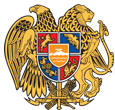 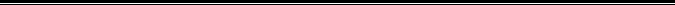 Հայաստանի Հանրապետության Սյունիքի մարզի Կապան համայնք 
ՀՀ, Սյունիքի մարզ, ք. Կապան, +374-285-42036, 060521818, kapan.syuniq@mta.gov.am